АДМИНИСТРАЦИЯ НИКОЛАЕВСКОГО СЕЛЬСОВЕТА САРАКТАШСКОГО РАЙОНА ОРЕНБУРГСКОЙ ОБЛАСТИП О С Т А Н О В Л Е Н И Е_________________________________________________________________________________________________________      23.08.2023 года                               с. Николаевка                                    №48 -пОб общественной инспекции по делам несовершеннолетних и защите их правв администрации Николаевского сельсовета  Саракташского района Оренбургской областиВ соответствии с Федеральным законом от 06.10.2003 № 131-ФЗ  «Об общих принципах организации местного самоуправления в Российской Федерации»,  уставом муниципального образования Николаевский сельсовет, в целях повышения роли общественности в воспитании несовершеннолетних,  и защите их прав на территории Николаевского сельсовета Внести изменения в состав общественной инспекции по делам несовершеннолетних и защите их прав в администрации Николаевского сельсовета  Саракташского района Оренбургской области, и утвердить его состав согласно приложению №1 к настоящему постановлениюКонтроль за исполнением настоящего постановления оставляю за собой.Гла администрации Николаевского сельсовета                                                             Т.В. КалмыковаРазослано: общественной инспекции , прокурору района, в делоСОСТАВобщественной инспекции по деламнесовершеннолетних и защите их прав в администрации Николаевского сельсовета Саракташского района Оренбургской области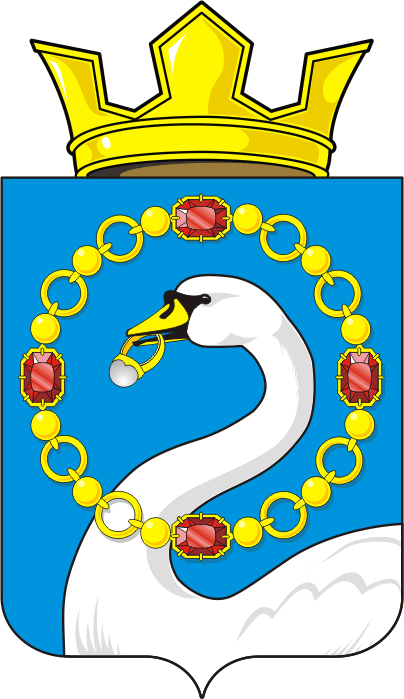 Приложение №1к постановлению администрации Николаевского сельсовета Саракташского района Оренбургской области от 23.08.2023 г. № 48-пКалмыкова Татьяна Васильевна-Председатель комиссии, глава администрацииАлтынчурина Эльвира Рафкатовна-Учитель Кабановской ООШИдиятуллина Руфина Мидхатовна  -Директор Биктимировской НОШДонченко Татьяна Викторовна-Специалист по охране труда СПК «Рассвет»Надоненко Галина Федоровна-Директор Николаевской СОШЛютенко Любовь Николаевна-Фельдшер с.Николаевка